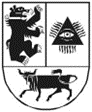 ŠIAULIŲ ................................................. DIREKTORIUSĮSAKYMASDĖL DARBO SUTARTIES, SUDARYTOS SU ................, SĄLYGŲ PAKEITIMO20...... m. ............... d. Nr. .........Šiauliai         Vadovaudamasi(s) Lietuvos Respublikos darbo kodekso 33 straipsniu, 35 straipsniu (nurodomas jeigu sudaromas susitarimas dėl darbo sutartyje anksčiau nesulygtos papildomos darbo funkcijos atlikimo, kuris tampa darbo sutarties dalimi) ir 45 straipsniu(šis straipsnis nurodomas jeigu darbo sutarties sąlygų keitimas vykdomas darbdavio iniciatyva) arba 46 straipsniu (šis straipsnis nurodomas jeigu darbo sutarties sąlygų keitimas vykdomas darbuotojo iniciatyva), Lietuvos Respublikos valstybės ir savivaldybių įstaigų darbuotojų darbo apmokėjimo ir komisijų narių atlygio už darbą įstatymo .... straipsniu, .... priedu, atsižvelgdama(s) į 20....-....-.... sutikimą „Dėl darbo sutarties sąlygų keitimo“, arba  į susitarimą „Dėl papildomų pareigų atlikimo“:Pakeičiu  nuo 20.... m. ............... d.  darbo sutarties Nr. .... sudarytos (data) su (darbuotojo Vardas, Pavardė) sąlygas, pasirašant šios darbo sutarties papildomą susitarimą dėl darbo sąlygų keitimo ir išdėstau šios darbo sutarties žemiau išvardintus punktus taip (nurodyti iš išvardintų punktų tinkamą, arba nurodyti kito(ų) punkto(ų) sąlygas, kurios keičiasi arba papildomos darbo sutartyje):„(punkto Nr.) ......... etato ...............................(pareigų pavadinimas)“;,,(punkto Nr.) .... d. dienų per savaitę, .... val. per savaitę;(Pastaba: Pagal LR DK 114 straipsnio 2 punktą darbo laikas, įskaitant viršvalandžius ir darbą pagal susitarimą dėl papildomo darbo, per darbo dieną (pamainą) negali būti ilgesnis kaip dvylika valandų, neįskaitant pietų pertraukos, ir šešiasdešimt valandų per kiekvieną septynių dienų laikotarpį.).,,(punkto Nr.) ..... mokėti darbo užmokestį taikant pareiginės algos pastoviosios dalies koeficientą – .......... (pareiginės algos baziniu dydžiu), mokant iš ........................ lėšų.“;„(punkto Nr.) laikyti (pareigų pavadinimas) pagrindinėmis pareigomis.“.(Pastaba: Vadovaujantis LR DK 35 straipsnio 1 dalimi, susitarimas dėl papildomo darbo sudaromas su tuo pačiu darbdaviu dėl skirtingos nei pagrindinė darbo funkcijos atlikimo, tačiau susitarime dėl papildomo darbo turi būti nurodyta, kuriuo metu bus atliekama papildoma darbo funkcija, jos apimtis darbo valandomis, darbo užmokestis.).2. Kitos šios darbo sutarties sąlygos lieka nepakitusios.	Šis įsakymas gali būti skundžiamas Lietuvos Respublikos darbo kodekso nustatyta tvarka.Direktorius (-ė)	       								Vardas, PavardėSusipažinau:________________________________________________          			(Darbuotojo vardas, pavardė, parašas, data)